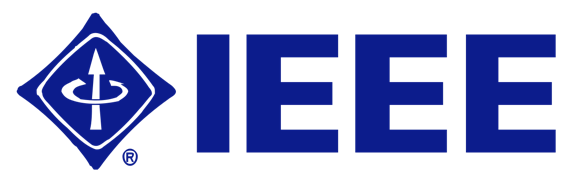 
TRY ENGINEERING PORTAL YOUTH OUTCOMES “ITEM BANK”[Guidance for programs to select items that match their intentions][Guidance for youth completing the questions]Pedagogical and Quality outcome goals and measuresProgram targets and measuresReally Disagree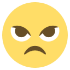 Disagree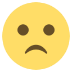 Agree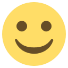 Really Agree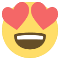 Pedagogical approachPedagogical approachPedagogical approachPedagogical approachPedagogical approachIn this program, I chose what I would learn and how to do itOOOOI got to use things I already know about, but in a new wayOOOOEngineering Habits of Mind (i.e., improving, systems thinking, adapting, visualizing, creative problem solving, problem finding)Engineering Habits of Mind (i.e., improving, systems thinking, adapting, visualizing, creative problem solving, problem finding)Engineering Habits of Mind (i.e., improving, systems thinking, adapting, visualizing, creative problem solving, problem finding)Engineering Habits of Mind (i.e., improving, systems thinking, adapting, visualizing, creative problem solving, problem finding)Engineering Habits of Mind (i.e., improving, systems thinking, adapting, visualizing, creative problem solving, problem finding)In this program, I tried new things to solve problemsOOOOIn this program, I made picture in my mind about what I wanted to doOOOOIn this program I thought about how different parts of things affect each otherOOOOIn this program, I was creative when solving problemsOOOOLearning Habits of Mind (i.e, curiosity, open-mindedness, resilience, resourcefulness, collaboration, reflection, ethical consideration)Learning Habits of Mind (i.e, curiosity, open-mindedness, resilience, resourcefulness, collaboration, reflection, ethical consideration)Learning Habits of Mind (i.e, curiosity, open-mindedness, resilience, resourcefulness, collaboration, reflection, ethical consideration)Learning Habits of Mind (i.e, curiosity, open-mindedness, resilience, resourcefulness, collaboration, reflection, ethical consideration)Learning Habits of Mind (i.e, curiosity, open-mindedness, resilience, resourcefulness, collaboration, reflection, ethical consideration)In this program, I learned there can be more than one solution to a problemOOOOIn this program, I kept working even though it was hardOOOOIn this program I worked with others to solve problemsOOOOIn this program, I had time to think about what I was learningOOOOIn this program I had to keep thinking even when I didn’t have the answer right awayOOOOEngineering Design ProcessEngineering Design ProcessEngineering Design ProcessEngineering Design ProcessEngineering Design ProcessIn this program I created somethingOOOOIn this program I tested something I createdOOOOIn this program I improved something after testing itOOOOReally DisagreeDisagreeAgreeReally AgreeUnderstand what engineering isUnderstand what engineering isUnderstand what engineering isUnderstand what engineering isUnderstand what engineering isBecause of this program, I learned more about how engineering is different from other jobsOOOOEngineers make things to solve problems and keep working to find even better solutions OOOOKnow how to become an engineerKnow how to become an engineerKnow how to become an engineerKnow how to become an engineerKnow how to become an engineerI learned about steps the people take to become an engineerOOOOI know things I could do next if I wanted to be an engineerOOOOI learned from an engineer how they became an engineerOOOOKnow how to use engineering in future careerKnow how to use engineering in future careerKnow how to use engineering in future careerKnow how to use engineering in future careerKnow how to use engineering in future careerI could use ideas we learned in this program as an adultOOOOWhat I learned in this program could be part of what I do in a job as an adultOOOOI understand how engineers use engineering ideas such as problem-solvingOOOOI see how problem-solving can be used in other jobsOOOOKnow foundational skills for engineering (e.g., CAD)Know foundational skills for engineering (e.g., CAD)Know foundational skills for engineering (e.g., CAD)Know foundational skills for engineering (e.g., CAD)Know foundational skills for engineering (e.g., CAD)I now know more about how to do [e.g., CAD]OOOOBelieve can be an engineer if wanted toBelieve can be an engineer if wanted toBelieve can be an engineer if wanted toBelieve can be an engineer if wanted toBelieve can be an engineer if wanted toI can see myself being an engineer in the futureOOOOPeople like me can be engineersOOOOI can become an engineer if I want toOOOOValue the importance of engineeringValue the importance of engineeringValue the importance of engineeringValue the importance of engineeringValue the importance of engineeringEngineers have important jobsOOOOEngineers don’t have much impact in the worldOOOOThings I like to use are made by engineersOOOOPositive perception of engineeringPositive perception of engineeringPositive perception of engineeringPositive perception of engineeringPositive perception of engineeringEngineering seems funOOOOI would be proud to be an engineerOOOOSolving challenges in the real world would be interestingOOOO